Zimándy Ignác Általános IskolaBeszámoló2017-18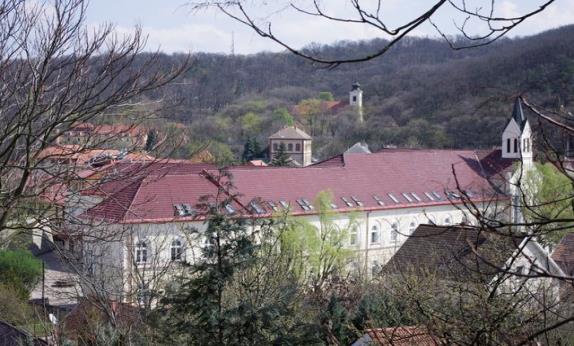 I.	VEZETŐI ÖSSZEFOGLALÓ	21.	Pedagógiai folyamatok	41.1.	Beszámoló az éves munkaterv, intézkedési tervek megvalósításáról	41.2.	Az intézmény alapdokumentumainak (PP, SZMSZ, házirend) módosításának okáról szóló beszámoló	52.	Személyiség- és közösségfejlesztés	52.1.	Gyermekvédelmi munka áttekintése	52.2.	Kedvezményes vagy ingyenes szolgáltatások (étkezés, tankönyvellátás) alakulása	62.3.	Szociális problémák, deviancia	62.4.	Prevenciós munka	72.5.	Az iskolaközösség kiemelt rendezvényei	72.6.	Települési rendezvények, programok	82.7.	A tantestület szakmai, és közösségi rendezvényei	83.	Eredmények	83.1.	Kompetenciamérések eredményei	83.2.	Tanév végi eredmények	93.3.	Versenyeredmények: országos szint, megyei szint, tankerületi szint, települési szint	113.4.	Továbbtanulási mutatók	133.5.	Vizsgaeredmények	133.6.	Elismerések	143.7.	Lemorzsolódási mutatók	143.8.	Elégedettségmérés eredményei (szülő, pedagógus, tanuló)	153.9.	Neveltségi mutatók	153.10.	A belépő gyermekek felkészültsége	153.11.	Tehetséggondozás, felzárkóztatás, egyéni fejlesztés	173.12.	Az intézmény tanórán kívüli (szabadidős) tevékenysége	183.13.	Az intézmény speciális képzési kínálatának eredményessége	203.14.	A középfokú iskoláktól 2017. október 31-ig a tanuló év végi tanulmányairól értesítést megkapta- e, mi a tapasztalat, hogyan használja fel a pedagógiai munka fejlesztésére?	203.15.	A statisztikai adatlap mutatóinak elemzése, indoklása	204.	Belső kapcsolatok, együttműködés, kommunikáció	214.1.	A szakmai közösségek tevékenysége	214.2.	A belső tudásmegosztás formái	214.3.	Információátadás formái	215.	Az intézmény külső kapcsolatai	225.1.	Kapcsolattartás a szülőkkel	225.2.	Kapcsolattartás a fenntartóval	225.3.	Kapcsolattartás a település intézményeivel	225.4.	Testvériskolai kapcsolatok	236.	A pedagógiai munka feltételei	236.1.	Tárgyi feltételek	236.2.	Személyi feltételek	246.3.	Szervezeti feltételek	25II.	Statisztikai adatok	27 VEZETŐI ÖSSZEFOGLALÓA 2017-18-as tanévben a munkaterv célkitűzéseit megvalósítottuk. A munkaközösségek beszámolóit megismerve és a folyamatos vezetői ellenőrzés tapasztalatai alapján megállapíthatjuk, hogy a tanévre tervezett komplex feladatokat (tanórai munka, szabadidős tevékenység, innovációs tevékenység, team-munka, tudásmegosztás, pedagógus továbbképzések) a nevelőtestület kellő hatékonysággal jó színvonalon elvégezte.Kiemelten eredményes pedagógiai színterek, tevékenységek, programok:a pályaorientációs projektnap tehetséggondozó munkánk, versenyeredményeinkDigitális Témahét, Pénz7a szülői közösséggel való kapcsolattartásaz iskolai alapítvány javára szervezett jótékonysági estbelső továbbképzés: a Kölyökatlétika program implementációjaa testvériskolai kapcsolatok ápolásainnovációk (Mesezene olvasástanítási módszer, médiatudatosság)Nehézségeink a tanév folyamán:a Kréta-rendszer működése (lassú, adatvesztések, elakadások, nem felhasználóbarát)humán erőforrás pótlása, betöltetlen álláshelyek tartós helyettesítéssel történő pótlásaa belépő tanulók iskola-felkészültsége szociális területen nem kielégítő, a kompenzáció a magas osztálylétszámok miatt nehezítettSWOT analízisPedagógiai folyamatok Beszámoló az éves munkaterv, intézkedési tervek megvalósításárólA NETFIT eredmények értékelése és az eredmények megosztása a nevelőtestülettel. Alsó tagozaton a Kölyökatlétika program tudatos alkalmazása a testnevelési órák keretében. Felső tagozaton a tanulók felkészítése, aktívabb versenyeztetése a sportversenyeken. Elvárt eredmény: tájékoztatott nevelőtestületA NETFIT felmérés a tanév folyamán megtörtént, az eredményekről a nevelőtestületet a testnevelő szakos kollégák tájékoztatták. A Kölyökatlétika program módszertani alapjait, eszköztárát a kollégák belső továbbképzés keretében megismerték, tanítási óráikba beépítették.Az OKM mérés eredményei alapján szövegértés, szövegalkotásból elért eredményeink további javítása céljából konzorciumban pályázatot nyújtottunk be a VEKOP-7.3.3-17 azonosító számú „Digitális kultúra, digitális környezeti nevelés az Érdi Tankerületi Központ köznevelési intézményeiben” címmel. 13 kollégánk kezdi meg felkészülését a LEGO Starker program alkalmazására. A program bevezetése erősíti a tanulók motivációját, új utakat nyit, támogatja a szövegértés – szövegalkotás kompetenciák fejlesztését.Elvárt eredmény: A LEGO Starker program alkalmazására felkészült pedagógusokA pályázati eredmény június elején megérkezett: a konzorciumban beadott pályázatunk nyertes, a megvalósítást a következő tanévben megkezdjük.Részt veszünk az EMMI által javasolt alábbi témahetek programjában: Pénzügyi és vállalkozói témahét 2018. 03. 05-09. (napközi - tanulószoba), Digitális témahét 2018. 04. 09-13. (FTG)Elvárt eredmény: a témahetek programjainak megvalósításaA témahetek tervezett programjait sikeresen megvalósítottuk. A Digitális Témahét programjával intézményi pályázatot nyújtott be kollégánk. Elismerő oklevelet kaptunk.Médiaszokásokkal kapcsolatos felmérés a tanulók és a szülők körébenElvárt eredmény: feltérképezett médiafogyasztási szokásokA felmérés és a kiértékelés megtörtént. A nevelőtestületet az eredményekről tájékoztattuk.Neveltségi szint felmérése, értékeléseElvárt eredmény: A mérési adatok és az elemzés alapján beavatkozási pontok meghatározása a fejlesztés érdekébenA neveltségi szintfelmérést a 4 – 8. évfolyamon elvégeztük. Az eredményekről a nevelőtestületet tájékoztattuk.Az olvasástechnikai szint mérése az óvodai mesezenéből érkező és kontroll tanulók körébenNyílt órákon a Mesezene az innováció bemutatása a szülőknekA Mesezene motívumainak integrálása az Ovisuli foglalkozásokbaElvárt eredmény: A módszer olvasástechnikára gyakorolt hatásának bemérése. A szülők érzékenyítése a mesezenére az órai élmények otthoni tovább élése érdekében.A gyermekek érzelmi biztonságának, motivációjának erősítése.A mérés megtörtént, a mérési eredmények kiértékelése folyamatban van. A szülők érzékenyítése – nagy arányú szülői részvétellel (94%) – megtörtént nyílt napok keretében. Az Ovisuli része volt a mesezene módszert előkészítő foglalkozás.A matematika kompetencia fejlesztése érdekében digitális programok és feladatbank feltérképezése, összeállítása, megosztása, beépítése az tanórai, tehetségfejlesztő munkába. Hálózatépítés ezen a téren jó gyakorlatokkal rendelkező iskolákkal, kollégákkal.Elvárt eredmény: jól használható feladatbank, új szakmai kapcsolatok, javuló eredményekA feladatbank elkészült. A hálózatépítés – idő hiányában – elmaradt.Az intézmény alapdokumentumainak (PP, SZMSZ, házirend) módosításának okáról szóló beszámolóEbben a tanévben az alapdokumentumainkat nem módosítottuk.Személyiség- és közösségfejlesztés Sikerült minden tanuló szociális helyzetéről információt szerezniAz osztályfőnökök és az érintett pedagógusok (fejlesztőpedagógus, pszichológus, napközis nevelő, gyermekvédelmi felelős) a tanulók szociális helyzetéről tájékozottak. Az információszerzés módjai:a szülőkkel történő személyes beszélgetésszükség esetén családlátogatása Segítő Kéz Szolgálattal való rendszeres kapcsolattartás a védőnői hálózat munkatársaival való kapcsolattartás  Gyermekvédelmi munka áttekintéseA gyermekek és szülők gazdasági, társadalmi jellemzőiTanulóink szociális helyzetét ismerjük. Nagy részük rendezett családi háttérrel rendelkezik. A szülők közül sokan rendelkeznek felsőfokú iskolai végzettséggel. Életkörülményeik megfelelőek, jók, szinte minden család rendelkezik internet elérhetőséggel, modern technikai eszközökkel. A szülők együttműködőek, az iskolai rendezvényeken szívesen részt vesznek, segítőkészek. Hátrányos helyzet, veszélyeztetettségA hátrányos helyzetű tanulók száma évről évre csökkenő tendenciát mutat. Míg 10 éve a gyerekek 10%-a volt hátrányos helyzetű, jelenleg ez a szám 0,7%. Ennek oka nemcsak a tanulók szerencsésebb összetétele, hanem a feltételek szigorítása miatt sok gyermek egyszerűen „kiesik” a rendszerből, bár körülményei nem változnak. A veszélyeztetett tanulókat az osztályfőnökök jelzései alapján tudjuk felmérni. Jelenleg a gyermekbántalmazás és a szegénység a leggyakoribb ok. Sok az egyszülős család, ahol a szülő nem tud megbirkózni a nevelési helyzetekkel (sokszor neki is hiányzik a megfelelő minta). Gyakran tapasztaljuk, hogy a szülők nem őszinték a pedagógusokkal. Félnek a „hatóságot” jelentő szakszolgálattól. Indokolt esetben családlátogatás keretében próbálunk segíteni tanulóinknak.Magatartási problémákIntézményünkben jelenleg 12 gyermek magántanuló. Egy részük külföldön tartózkodik, de többen olyan súlyos magatartási problémákkal küzdenek, hogy integrálásuk csak szoros kontrollal, állandó segítséggel oldható meg. Ők heti 10 órát töltenek az osztályukkal.Integráltan oktatott SNI tanulóink 18-an vannak, 51 gyermek pedig BTMN kategóriába tartozik. Összességében tehát a gyermekek 11%-a küzd olyan nehézségekkel, amelyek többnyire kisebb-nagyobb magatartási problémákkal társulnak.Kedvezményes vagy ingyenes szolgáltatások (étkezés, tankönyvellátás) alakulásaÉtkező tanulók száma: 508 főebből ingyenes: 21 fő50%-ban támogatott: 173 főA tanév folyamán a tanulók ingyenesen kaptak iskolatejet és iskolagyümölcsöt.A tankönyvellátás minden tanulónak ingyenes volt.Szociális problémák, devianciaDeviáns viselkedésről az iskolában (alkohol-, drogfogyasztás) nincs tudomásunk.Néhány osztályban a szociális problémák osztályszinten megjelennek. Ezek a problémák általában abban nyilvánulnak meg, hogy a gyerekek nehezen összpontosítanak, a frusztrációtűrésük alacsony, főként az alsó tagozatos tanulók esetében. Ezért a tanórákon a fegyelem tartása nehézségekbe ütközik.Felső tagozatban leginkább a diákok közötti konfliktusok kezelésének nehézsége volt jellemző, illetve a kamaszkorral járó, a gyerekek közötti hierarchia kialakítása közben megjelenő ellentétek, dominancia harc. Annak érdekében, hogy a tanulók hatékonyabban tudják kezelni ezeket a konfliktusokat, a konfliktuskezelési technikák, az asszertív kommunikációs stílus megtanulása és gyakorlása érdekében vezetett az iskolapszichológus csoportfoglalkozásokat. Emellett az iskolai bántalmazás (bullying) megelőzése és kezelése érdekében két osztályban a Békés Iskolák Program tematikája alapján tartottunk foglalkozásokat. A szociális problémák megelőzésének érdekében a stresszkezelő technikák elsajátítása is fontos minden korosztály számára. Két gyermek esetében a szociális kapcsolatok, az osztályközösségbe való beilleszkedés nehézsége kiemelten jelentkezett. Ezeknek a gyerekeknek az esetében a szülőkkel való közös munka egyáltalán nem tudott megvalósulni, ami komoly nehézséget jelent a tanulók pszichés állapotának javításában. A tanévben fegyelmi eljárás nem indult. Ennek ellenére vannak beilleszkedési és magatartási zavarral küzdő tanulóink. Gyarapodó számban már az alsó tagozaton is.Prevenciós munkaEbben a tanévben is széleskörű preventív munkát végeztünk külső partnereink bevonásával:Törökbálinti Rendőrőrs:drogprevenció a 7-8. évfolyamnakbiztonságos közlekedés a 3., 4., 6. évfolyamokonaz Internet veszélyei az 5. évfolyamonIskolai védőnő:egészséges táplálkozás az 5. évfolyamonszexuális felvilágosítás a 7. évfolyamonfogápolási ismeretek az alsó tagozatonSegítő Kéz Szolgálat:önismereti és társismereti tréning a 6.b és a 7.b osztályban 5 – 5 alkalommalBudakörnyéki Látássérültek Egyesületeérzékenyítő program az érzékszervi fogyatékos embertársaink iránt a 3., 5. évfolyamonAz iskolaközösség kiemelt rendezvényeiMint minden esztendőben, ebben is igyekeztünk minden iskolai ünnepet színvonalas műsorral ünnepélyessé tenni. Kollégáink és a szereplő tanulók lelkiismeretesen készültek az előadásokra.A táblázatba a 2017-18-as tanév kiemelt ünnepeit szerepeltetjük:Települési rendezvények, programokA város alábbi rendezvényein, programjain vettünk részt:Kerekdomb – futás Török Bálint szobrának avatása – ünnepi műsorTIFO – sportnap az Ifjúsági Önkormányzat szervezésében Volf György Anyanyelvi Versenykoszorúzás az aradi vértanúk napján, október 6-án a régi temetőbenkoszorúzás október 23-án a városi ünnepség keretébeniskolánk tanulói és tanárai adtak műsort a Kitelepítési megemlékezésenünnepi műsor és koszorúzás március 15-én Zimándy Ignác sírjánál a városi ünnepség keretébenkoszorúzás a nemzeti összetartozás napjánA tantestület szakmai, és közösségi rendezvényei az alapítvány jótékonysági előadásán süteményvásáraz utolsó decemberi tanítási napon közös karácsonyi műsoros ebéd a Díszteremben,közös búcsúvacsora a székelyudvarhelyi testvériskola látogatásakornevelőtestületi kirándulás (Az Eszterházyak nyomában, Sopron, Fertőd, Fraknó)a tanévzáró ünnepély után közös vacsora a belső udvaron, a székelyudvarhelyi nevelőtestület meghívására 24 fős delegációnk látogatása Székelyudvarhelyen  EredményekKompetenciamérések eredményei A mérési eredmények javítása érdekében:6. és 8. osztályban rendszeresen oldunk meg tanulóinkkal előző évek kompetenciaméréseiben használt feladatlapokatminden évfolyamon végzünk tanulóinkkal gondolkodási, vizuális képességet és szövegértést fejlesztő feladatokat differenciáltan foglalkozunk a tanórákon a lemaradó, az alul motivált tanulókkal tehetséggondozás keretében készítjük fel tanulóinkat egyénileg vagy csoportosan tanulmányi versenyekreaz olvasás megszerettetése, értő olvasás kialakításakollégáink számára olyan szakirodalom és továbbképzési lehetőségeket keresünk, melyek által felkészültebbek és naprakészebbek lehetnek a kompetencia mérés területén. Tanév végi eredmények Felső tagozatHelyesírási felmérések eredményei			Matematika felmérések eredményeiAlsó tagozatVersenyeredmények: országos szint, megyei szint, tankerületi szint, települési szintTovábbtanulási mutatókVizsgaeredmények Elismerések Tanulói:„Jó tanuló, jó sportoló díj” : B.B. 5.a osztályos tanulóZimándy-plakett: V.Á. 8.b osztályos tanulóFelnőtt:Zimándy-plakett:Erdős-Pilinyi Katalin tanárnő és Villásiné Istók Beatrix tanító,Veszely IstvánLemorzsolódási mutatókElégedettségmérés eredményei (szülő, pedagógus, tanuló) A tanévben elégedettségmérést nem végeztünk.Neveltségi mutatókA tanévben neveltségi szintfelmérést végeztünk. Az adatok feldolgozása megtörtént. A nevelőtestületet az eredményekről az osztályfőnöki munkaközösség vezetője az alakuló értekezleten tájékoztatja. Az eredményekből adódó nevelési feladatok kijelöléséről a nevelőtestület dönt.Az alábbi területeket vizsgáltuk:családi háttérpéldaképeklegfőbb értékekszabályok betartásaköszönési kultúraaz iskola nevelő hatása (az osztályközösség, az osztályfőnökök, a szaktanárok)a szülő nevelő hatásaa haza nevelő hatásaszemeteléspadfirkálásudvariassági szokásoksegítőkészség (házimunka)A belépő gyermekek felkészültségeEbben a tanévben az év eleji felmérések során 86 első osztályos tanulót vizsgáltunk.A vizsgált területek:Logikai képességek - Raven tesztA tanulók nagy többségének logikai képességei az átlag övezetbe esnek. Az ettől pozitív vagy negatív irányban eltérő gyerekek száma 20 %.Szókincsvizsgálat - Meixner-féle szókincstesztA teszt a tanulók szótanulási képességeit, memóriáját, szóaktivizálási képességét, szókincsét vizsgálja. Az osztályok eredménye viszonylag kiegyenlített. Kiugró eltérés az 1.b osztály időeredményében tapasztalható. A lassabban teljesítő osztályba járó gyerekek kevesebb hibával oldották meg a feladatot, mint a leggyorsabban teljesítők.Összességében a gyerekek szótanulási képessége jó. Diszlexia-veszélyeztetettség – DLVA teszt a diszlexia-veszélyeztetettséget méri. A 86 tanuló közül kevesen teljesítettek kiválóan, de az elmúlt évhez képest csökkent a veszélyeztetettek száma is.Első osztályosok év eleji mérésének eredményei(2 vagy több terület eredménye alapján)Tehetséggondozás, felzárkóztatás, egyéni fejlesztésTehetséggondozásA tanévben a táblázatban megadott heti óraszámokban tartottunk tehetséggondozó foglalkozásokat:Felzárkóztatás, egyéni fejlesztésEllátott tanulók száma: 114 főBTMN státusszal rendelkezik: 51 főIntegráltan tanuló SNI tanulók: 18 főEbből:Érzékszervi: 0 főMozgásszervi: 2Diszlexia, diszgráfia: 6 főPszichés fejlődés zavara / aktivitás és figyelem; kevert specifikus/: 9 főAutizmus: 1 főAlsós tagozat: 79 főSNI alsó tagozat (szegregált): 3 főFelső tagozat: 29 főSNI felső (szegregált): 3 főPapírral nem rendelkezők: Ellátatlanság okai:autizmus specifikus terapeuta hiányaszülő nem igénylia szakvélemény az év vége felé érkezetta tanuló kimaradt (költözés, igazolatlan hiányzás, új szakvélemény)Fejlesztéssel kapcsolatos feladataink:szűrővizsgálat az első évfolyamonórarendkészítés, a fejlesztendő gyermekek elosztásafejlesztési tervek írásafolyamatdiagnózisadminisztrációkonzultáció a pedagógussal, szülővel vizsgálati kérelmek megírásaszakvélemények nyilvántartásakontrollvizsgálatok indítása, nyomon követése„home training” – szülő bevonása a terápiába, otthoni feladatok kiadása, a fejlődés ellenőrzéseovisuli, iskolakóstolgató meglátogatásaVizsgálatok:a szülő vagy pedagógus kezdeményezésére felmérés végzése, pedagógiai vélemény készítéseszűrővizsgálat az első évfolyamonAz intézmény tanórán kívüli (szabadidős) tevékenységeAz intézmény speciális képzési kínálatának eredményességeAz iskola a következő domináns képzési irányokat működtette a tanévben:nemzetiségi német nyelvoktatás az 1. évfolyamtól 8. évfolyamig,emelt óraszámú magyar nyelv és irodalom – matematika oktatás az 2 - 3. évfolyamon,emelt óraszámú angol nyelv - informatika oktatás az 1. évfolyamtól 8. évfolyamig,sajátos nevelési igényű tanulók oktatása az 1 - 8. évfolyamig.A település sváb gyökereiből adódóan keresett oktatási forma a német nemzetiségű nyelv oktatása. Ebben a tanévben 1 német nemzetiségű első osztályt indítottunk a szülők kérésére. Kiemelt célkitűzésünk, hogy legjobb tanulóink 8. év végén államilag elismert középfokú nyelvvizsgát tegyenek. Angol nyelvből 10 fő, német nyelvből (DSD) 10 fő vizsgázott, az eredményeket még várjuk.A nyelvvizsga előkészítéséhez német és angol nyelvből tehetséggondozó foglalkozásokat tartottunk.A középfokú iskoláktól 2017. október 31-ig a tanuló év végi tanulmányairól értesítést megkapta- e, mi a tapasztalat, hogyan használja fel a pedagógiai munka fejlesztésére?A tanév során összesen 69 visszajelzés érkezett. Ebből 21 db 10. évfolyamos, 48 db 9. évfolyamos tanulóról szólt. Tapasztalataink szerint tanulóink tanulmányi munkájának értékelése összhangban van az iskolánkban szerzett értékelésekkel. Ez megerősít bennünket abban, hogy iskolánk értékelési rendszere megfelelő.A statisztikai adatlap mutatóinak elemzése, indoklása Szakmai alapdokumentumunk szerint az iskola max. befogadóképessége a tanév elején 680 fő. A tanévet 673 fővel kezdtük, 665 fővel fejeztük be.Az igazolt hiányzások száma az arányokat figyelembe véve csökkent: 2016-17-ben 11,9 nap/fő, a beszámolási időszakban 11,09 nap/fő.Az igazolatlan hiányzások száma az előző tanévhez képest jelentősen csökkent, 113 napról 14 napra. (Egy főre vetítve: 0,02 nap) Ebben a tanévben nincs olyan tanulónk, akit mulasztásai miatt nem osztályoztunk.Kitűnő tanulóink száma az iskola összlétszámához képest magas: 179 tanuló. Bukott tanulóink száma évek óta nagyjából azonos szinten mozog. Ebben a tanévben jobb eredményeink születtek: 1-2 tárgyból 7, több tárgyból nincs bukott tanulónk. Szülői kérésre 2 tanuló az első évfolyamot ismétli. Az iskola tanulmányi átlaga 4,39, amely tartalmazza a készségtárgyak jegyeit is. A tanulók magatartási átlaga 4,5 lett, szorgalmi átlaga 4,45.Belső kapcsolatok, együttműködés, kommunikáció A szakmai közösségek tevékenységeA belső tudásmegosztás formái Belső hospitálásokJó gyakorlatok megosztása, bemutatásaBelső levelező rendszer működtetése, ahol a kollégák egymás közt szakmai anyagaikat megosztják 2 alkalommal belső továbbképzés és workshop a nevelőtestület tagjainak. Téma: hogyan lehetséges beilleszteni a tanórai munkába az IKT eszközökhöz köthető modern tanulásszervezési eljárásokat (kifordított tanterem, pontrendszer, TEAMS, tanulói platform működtetése, az Office 365 iskolai rendszergazdája)Oktatói videócsatorna működtetése (Youtube és Microsoft Stream)Információátadás formáiA hatékony és zökkenőmentes munkavégzés alapvető feltétele a megfelelő információ áramlás kialakítása az intézményben.Szervezett keretekben az alábbi formákban igyekeztünk információkhoz juttatni kollégáinkat:nevelőtestületi értekezletek:(alakuló ért., félévzáró ért., nevelőtestületi ért., tanévzáró ért.)tagozati megbeszélések – szükség szerint, de minimum havonta + osztályozó konferenciákSzülőtanács ülés – 1 alkalommalIskolatanács ülés – félévente 1 alkalommalIskolaszéki ülés – 3 alkalommalMunkaközösségi megbeszélések – munkatervtől függőenAlkalmanként az egy osztályban tanító kollégák is megbeszélést tartanak.A személyes, szóbeli információ átadás mellett egyre nagyobb tért nyernek az elektronikus levelezőlisták. Ezek alkalmasak szakmai véleménycserére, szakmai anyagok megosztására is.Mindezek mellett talán mégis az a legfontosabb, hogy tantestületünk egyik erőssége az együtt gondolkodni és munkálkodni tudás. Ehhez pedig naprakész információval kell rendelkezni minden dolgozónak, pedagógusnak és nevelési, oktatási feladatot segítő alkalmazottnak egyaránt.Az intézmény külső kapcsolataiKapcsolattartás a szülőkkelSzülői értekezletet 5 alkalommal, fogadóórát 3 alkalommal tartottunk a beszámolási időszakban. Iskolánk igyekszik minél szorosabbra fűzni kapcsolatait a szülőkkel, ezért igyekszünk őket az iskola programjaiba mind jobban bevonni. Az Iskolaszék a tanév folyamán 3 alkalommal tartott ülést.  A tanév folyamán az alsó tagozaton nyílt tanítási napokat tartottunk részükre, hogy a tanítás – tanulás folyamatát és gyermekük órai munkáját figyelemmel kísérhessék.  Közös program keretében festettük le az iskolaudvar kerítéseinek, ülőfelületeinek, játékainak farészeit.Kapcsolattartás a fenntartóvalÖtödik éve dolgozunk együtt a tankerület alkalmazottaival. Folyamatosan érzékeljük segítő, támogató magatartásukat. Szakmai ügyek mentén, a döntések előkészítésében, a fenntartással kapcsolatos ügyekben együttműködésünk konstruktív, szinte mindennapos. Az együttműködés már zökkenőmentes.Kapcsolattartás a település intézményeivelHagyományosan jó kapcsolatot ápolunk a település óvodáival. A beiskolázás miatt rendszeresek a találkozási alkalmak: óvónői látogatás tanév elején; óvodai szülői értekezletek tartása; a nemzetiségi nyelvet tanuló tanulóink évente több alkalommal szerveznek közös programot a nemzetiségi óvodával: adventi délelőtt, közös kézműves foglalkozás, Márton-napi lámpás felvonulás, táncház, májusfa, részvétel az óvoda 20 éves jubileumi ünnepségén.Hasonlóan jónak tartom a kapcsolatunkat a művelődési ház és a könyvtár alkalmazottaival, munkatársaik rendszeresen szerveznek programokat tanulóinknak. (Színházi előadások, rendhagyó technika órák, nyári napközis táborok.)A Segítő Kéz Szolgálat munkatársaival rendszeres, hatékony munkakapcsolatot ápolunk. Általuk elnyert pályázat keretében érzékenyítő programot valósítottak meg a 6.b és a 7.b osztály tanulóinak.Az iskolaorvossal, iskolai védőnővel munkakapcsolatunk kiegyensúlyozott, hatékony. Az iskolai védőnő kiemelten együttműködő, nagyon sok segítséget, támogatást kapunk tőle iskola programjainkhoz is.A Bálint Márton iskolával igyekszünk szorosabbra fűzni kapcsolatunkat mind nevelői, mind tanulói szinten.A Szőnyi Erzsébet Zeneiskolával a békés egymás mellett élés jellemzi kapcsolatunkat. Iskolai műsorainkat gyakran színesítik hangszeres zenével, kollégáik is besegítenek az előadásokba.Az NKÖ rendszeresen támogatja a német nemzeti oktatáshoz szükséges szemléltető eszközök, anyagok beszerzését, tanáraink továbbképzését.A Törökbálinti Sport és Üzemeltető Kft-vel korrekt munkakapcsolatot alakítottunk ki, mely egyrészt az úszásoktatással kapcsolatos szervezési tevékenységeket, másrészt a működtetéssel kapcsolatos feladatok koordinálását érinti.Testvériskolai kapcsolatokOlajozottan működik testvériskolai kapcsolatunk a székelyudvarhelyi Bethlen Gábor iskolával. Ebben a tanévben mi fogadtuk 25 fős csoportjukat. (Főbb programjuk: Budapest városnézés, Állatkert, Lajosmizsén pusztai olimpia, szombaton családi nap.)Legrégebbi kapcsolatunk (27 év) a süsseni Johann Georg Fischer Schule -hoz kötődik. Ebben a tanévben iskolánk 22 fős tanulócsoportja utazott Németországba. (Főbb programok: Stuttgart ókori római kiállítás, Porsche Múzeum, Legoland, családi nap.)A pedagógiai munka feltételei Tárgyi feltételekIskolánk tárgyi feltételei az elmúlt két évtizedben folyamatosan javultak az épületegyüttes és a felszereltség tekintetében egyaránt. Az épület állaga, műszaki állapota, biztonsága megfelelő.Természetesen egy ekkora épületegyüttes folyamatos karbantartást, felújítást igényel.A fenntartás az Érdi Tankerületi Központhoz került, aki szerződéssel a Törökbálinti Sport – és Üzemeltető Kft-vel kötött szerződést a takarításra, portaszolgálatra, karbantartásra.A nyári időszakban az alábbi karbantartási munkákat végeztük el:tisztasági meszelés – festés a szükséges mértékben,Felújítások tekintetében kiemelten fontos cél lenne:a tetőtéri tantermek (7 tanterem) padlózatának javítása, újraburkolása. (A tantermek betonpadlózata porlik, balesetveszélyes.)az udvari gumiőrleményes pálya cseréje (balesetveszélyes)a napközis udvar vízelvezetésének megoldása.Iskolánk a kötelező felszerelés és eszközjegyzékben megjelölt paraméterekkel, eszközökkel rendelkezik.2017 decemberében jelentős mértékű eszközfejlesztésben részesült iskolánk: 32 db asztali számítógép + monitor, 15 db projektor, 15 db laptop, 20 db tablet.Az iskolai szemléltető eszközállományt igyekszünk karbantartani, a lehetőségekhez mérten fejleszteni, modernizálni. 2017 decemberében a bérbeadásból származó bevétel 50%-át szemléltető eszközök vásárlására fordítottuk.Feltétlenül szükséges lenne a tantermi bútorok tervezett és folyamatos cseréje. (Évente legalább 2-3 tanterem.) Az ésszerű és takarékos gazdálkodás érdekében megtett intézkedések: csak a működéshez szükséges dolgokat vásároljuk meg, igyekszünk önkéntes munkával bevonni a vállalkozó kedvű szülőket a karbantartásba Ökoiskolaként a tudatos víz- és elektromos energia felhasználást is folyamatosan népszerűsítjük.Személyi feltételekA pedagógusok végzettsége, szakmai felkészültsége Az intézményben 100%-os a szakos ellátottság. Az intézményi fluktuáció elhanyagolható mértékű. Pedagógusaink szakmai kompetenciái – amelyet a minősítési, tanfelügyeleti és önértékelési eredmények is alátámasztanak – kiválóak. A humán erőforrás az intézmény képzési struktúrájának, pedagógiai értékeinek megfelelő.Minősítés, tanfelügyelet, önértékelés2017-ben minősített pedagógusok Tanfelügyelet2017 októberében iskolánk intézményi tanfelügyelete sikeresen megtörtént. A tanfelügyelők által megfogalmazott összegzés, értékelés megerősítette az intézményt abban, hogy működése, pedagógiai célkitűzése értékorientált, előremutató. A javasolt változtatásokat intézkedési tervbe foglaltuk.ÖnértékelésA tanévben 10 kolléga önértékelését végeztük el.Az új pedagógusok alkalmazásának módjaEbben a tanévben – a korábbiakkal ellentétben – üres álláshelyeinket tartósan betölteni nem tudtuk. Az új munkavállalók 2-3 munkahét után távoztak az intézményből. A megszokott kiegyensúlyozott működés csak tartós helyettesítések vállalásával volt kivitelezhető. Ez néhány kolléga áldozatvállalását igényelte. Kitüntetett pedagógusokTörökbálint Város Önkormányzata által alapítottVolf György-díjban részesült: Palkó Balázs „Törökbálint Kultúrájáért” díjban részesült: Udvarhelyi Ildikó tanárnőMiniszteri dicséretben részesült: Bartos Zoltánné, Hegedüsné Garda Éva, Kárpátiné Hesz TerézAranycsengő Pedagógiai Díjban részesült: Izsák Dávid Szervezeti feltételekA tanév során továbbtanuló pedagógusok és támogatásukAz alkalmazott szervezetfejlesztési eljárások, módszerekAz intézményi szervezetet érintő strukturális változtatást ebben a tanévben nem végeztünk. Az alábbi területeken támogattuk – fejlesztettük az intézmény szakmai munkáját:együttműködési készség fejlesztése (team – munka alsó és felső tagozat, munkaközösségek és alkalmilag szerveződő tanárcsoportok között)önérvényesítő készség erősítése (az iskola vezetése támogatta a pedagógusok kezdeményezéseit, innovációit, amelyek összhangban vannak az intézmény pedagógiai célkitűzéseivel)Az alkalmazotti közösség munkamegosztásaIskolánkban az alábbi tagozatok működnek:alsó tagozat, felső tagozat, SNI (enyhe fokban értelmi fogyatékos tanulók) tagozat.Az igazgatóhelyettesek leterheltsége (szervezési, ellenőrzési és adatszolgáltatási kötelezettsége) jelentősen megnövekedett. Egy-egy igazgatóhelyettes irányítása alá tartozó kollégák és tanulók száma iskolánkban nagyon magas!A tanárok közötti együttműködés pedagógiai műhelye a 10 munkaközösség, mely szakmai kompetenciák szerint szerveződik. A munkaközösségek közötti kapcsolattartás kooperatív, harmonikus és hatékony.Hagyományápoló, hagyományteremtő tevékenységAz iskolai munkaterv és a munkaközösségek tervei számos olyan pedagógiai eseményt, elemet építenek be terveikbe, amelyek célja az időtálló hagyományok átörökítése. A német nemzetiségi hagyományok ápolása kiemelt intézményi cél. Számos olyan program megtalálható a tervekben, amelyek célja a törökbálinti gyökerekkel rendelkező svábság értékeinek feltérképezése, megőrzése: Márton-nap, kitelepítési megemlékezés, sváb táncház.Időtálló hagyományaink: Zimándy-nap, Zimándy-záró, farsang, mikulás, Ovisuli, testvériskolai kapcsolatok.A pedagógusok által kezdeményezett innovációkI.D. kollégánk2018 Önállóan adott be pályázatot a Digitális Témahét keretében meghirdetett „Projektet megvalósító iskolák” pályázatára „Kalandpálya a Zimándyban” címmel. (Elismerő oklevelet kaptunk.)2018 A Microsoft által hirdetett „Építsük meg Magyarországot!” c. pályázatra a tanulókkal elkészíttette a pályamunkát, a Minecraftban megépítették a Zimándy iskola épületét. (Az eredményhirdetésre behívtak minket, június 16-án hirdetnek eredményt.)A minőségi munkára való ösztönzés formái A tanév folyamán a pedagógusok szeptemberben részesültek központi béremelésben, amelyet az elkészült szabályzatoknak megfelelően differenciáltan lehetett kiosztani. jelentős mértékben emelkedtek a kiadható pótlékok összegei. Minőségi munkavégzés alapján egyéb differenciált bérezésre a tanév folyamán nem volt lehetőség.Jutalmat, béren kívüli juttatást a kollégák a tanév folyamán nem kaptak.Financiális források nem állna rendelkezésünkre, így ösztönözni a kollégákat alkotó és szeretetteljes légkörrel lehet. Támogatom innovációikat, előremutató ötleteiket. Igyekszem empatikus, toleráns vezető lenni.Fejlesztési feladataink a tanév értékelése alapjánA NETFIT mérés eredményeinek értékelése alapján erősíteni szükséges az egészségtudatos életmód és az egészséges táplálkozás iránti érzékenyítést.színes, motiváló órák és iskolán kívüli mozgásos programok szervezéseegészséges életmód iskolai szintű projektnap szervezésekültéri sportoláshoz alkalmas eszközök beszerzése (mobilpalánk, pingpong asztal)Elérendő cél: a NETFIT-eredmények javításaFelelősök: tanítói, osztályfőnöki és természettudományos munkaközösségek, testnevelőkA tanévben az idegen nyelvi mérés átlagai a következőképpen alakultak: 6. évfolyam	angol nyelv: 71%8. évfolyam	német nyelvből 59,1%, angol nyelvből 73%. Szükséges az eredmények javítása.Feladat:beszédközpontú idegen nyelvi programok szervezése, amelyek vonzóvá teszik a nyelvtanulást (A tanulói motiváció erősítése)a gyengébben teljesítő tanulók részére egyénre szabott felzárkóztatásaintenzívebb gyakorlás az ismert mérőeszközök alapján (hallás és olvasás utáni értés gyakorlása)Elérendő cél: az idegen nyelvi mérés eredményeinek javulásaFelelősök: munkaközösség-vezetők, nyelvtanárokA médiatudatosság tanulói – szülői felmérésének és a Microsoft digitális írástudás felmérésének eredményeiből adódóan az 5 – 8. évfolyamos tanulók netikett iránti érzékenyítése.magyar nyelv órákon a kommunikációval foglalkozó fejezeteknél épüljön be a tananyagba, tanmenetekbeinformatika órákon épüljön be a tanmenetekbeosztályfőnöki órákon épüljön be a tanmenetekbe, az osztályfőnöki munkaközösség dolgozzon ki egy –két óratervet a témában segédanyagkéntElérendő cél: a tanulók ismerjék meg és alkalmazzák az internetes kommunikáció elvárt szabályaitFelelősök: magyar és informatika szakos tanárok, felső tagozatos ofők, az of.-i munkaközösség vezetőjeA VEKOP pályázat megvalósításaElérendő cél: a kitűzött pedagógus továbbképzések megvalósulásaFelelős: Palkóné Szabó Gabriella, igazgatóStatisztikai adatokErősségekInnovatív, kreatív, gyermekcentrikus pedagógusokIgényes oktató-nevelő munkaStabil nevelőtestület, jó munkalégkörSzéleskörű partnerkapcsolatokEredményes prevenciós munka, felzárkóztatásPedagógusok folyamatos szakmai megújulása, módszertani kultúraHagyományok ápolása, teremtéseA szülők többsége együttműködik az iskolávalKiegyensúlyozott a munkakapcsolat az alsó- és a felső tagozat közöttPedagógiai programunk nagy hangsúlyt fektet a kompetencia-fejlesztésreJól működő szakmai munka-közösségeink vannakTeam-munkaMegfelelő tárgyi feltételekAz iskola megítélése a szülők körében, növekvő tanulólétszámGyengeségekA nevelőtestület egységes fellépése a magatartási problémák kezelésében, a kulturált viselkedés, kapcsolattartás szabályainak kialakítása, következetes betartatásaAz tanári ügyeleti rend pontos betartásaA gyengébben teljesítő nyelvi csoportokban nem tudjuk kellő mértékben motiválni tanulóinkatA korábban megszokott széleskörű logopédiai ellátás hiánya (nem intézményi feladat)A Wifi-rendszer gyenge kapacitásaA szertári szemléltető eszközkészlet a pedagógia korszerű kihívásaihoz való igazítása, bővítéseLehetőségekA differenciált tanulásszervezés további preferálásaAz iskola fejlesztő tevékenységének további bővítéseIskola tehetséggondozó programok kidolgozásaPedagógusok módszertani továbbképzésének bővítése Intézményen belüli jó gyakorlatok megosztásaÚj koncepciók beemelése a nyelvoktatásbaSzülők aktívabb bevonásaPályázati lehetőségek kiaknázásaEgyénre szabott tanítási módszerek alkalmazásaUdvari játszóeszközök telepítéseA napközis udvar vízelvezetésének megoldása VeszélyekTantestület folyamatos túlterheltségeAdminisztrációs terhekAz amortizálódó bútorok cserelehetőségével kapcsolatos bizonytalanságAz iskola az SNI-s, BTMN-es tanulóival kapcsolatos jelzéseire nem kap kellő segítséget a neveléshez a külső szakember hálózattól, az                                                                                                                                                                                                                           intézményektőlA tanítási órák számának emelkedése miatt a tanulók leterheltsége nagyon magas, a kötetlen szabadidős tevékenységek szűkültekA tanítás szerkezetének módosulása miatt a szakmai munka-megbeszélésekre nehéz olyan időpontot találni, amely valamennyi érintett kollégának alkalmasA szabad tankönyvválasztás korlátozásaHátrányos helyzetűHátrányos helyzetűHalmozottan hátrányoshelyzetűHalmozottan hátrányoshelyzetűVeszélyeztetettVeszélyeztetettalsósfelsősalsósfelsősalsósfelsős220058ÖsszesenÖsszesenÖsszesenÖsszesenÖsszesenÖsszesen0,6%0,6%--0,19%0,19%Összesen a tanulók 2,6%-a érintettÖsszesen a tanulók 2,6%-a érintettÖsszesen a tanulók 2,6%-a érintettÖsszesen a tanulók 2,6%-a érintettÖsszesen a tanulók 2,6%-a érintettÖsszesen a tanulók 2,6%-a érintettÜnnepHelyszínMegjegyzésÜnnepélyes évnyitóTornacsarnokMegemlékezés az aradi vértanúkrólMegemlékezés, műsor az iskolarádióbanMegemlékezés 1956. október 23-árólMMMHIskolai ünnepi műsorJótékonysági előadásMMMHaz iskola alapítványa javáraMikulás ünnepDíszteremSuli-buli a ftg-onKarácsonyi ünnepi műsorosztálykeretbenFarsangDíszterem   atg: osztálykeretbenftg: DíszteremMegemlékezés 1848. március 15-rőlMMMHünnepi műsorKöltészet napjaÜnnepi műsor az iskolarádióbanAnyák napjaAtg-on, osztálykeretbenNemzeti összetartozás napjaMegemlékezés,műsor az iskolarádióban„Zimándy Záró” ünnep,a Zimándy-plakettek átadásaMMMHVálogatás a tanév legsikeresebb produkcióibólBallagásTornacsarnokTanévzáró ünnepélyTornacsarnokSzövegértés, szövegalkotás 6. évfolyamSzövegértés, szövegalkotás 6. évfolyamSzövegértés, szövegalkotás 6. évfolyamSzövegértés, szövegalkotás 6. évfolyam2016 országos átlag2016 Zimándy iskola2017. országos átlag2017. Zimándy iskola1494160415031556Szövegértés, szövegalkotás 8. évfolyamSzövegértés, szövegalkotás 8. évfolyamSzövegértés, szövegalkotás 8. évfolyamSzövegértés, szövegalkotás 8. évfolyam2016 országos átlag2016 Zimándy iskola2017. országos átlag2017. Zimándy iskola1568163915711580Matematika 6. évfolyamMatematika 6. évfolyamMatematika 6. évfolyamMatematika 6. évfolyam2016 országos átlag2016 Zimándy iskola2017. országos átlag2017. Zimándy iskola1486157714971514Matematika 8. évfolyamMatematika 8. évfolyamMatematika 8. évfolyamMatematika 8. évfolyam2016 országos átlag2016 Zimándy iskola2017. országos átlag2017. Zimándy iskola1597163316121634osztályév végiév végihiba/főjegy5. a3,84,55. b84,25. c5,44,35. d6,43,86. a6,634,086. b162,86. c73,87. a5,84,27. b7,53,87. c4,74,47. x102,98. a7,73,78. b112,78. x3,054,8osztályév végiév végi%jegy5.a914,565.b764,05.c874,385.d814,156.a844,26.b552,766.c793,97.a824,117.b38,41,927.c76,833,557. bcx281,68.a77,44,078.b422,08. abx894,51.a1.b1.cOlvasás97%97%96%Olvasás-szövegértés78%74%86%Matematika89%87%84%Számolási rutin94%88%92%Írás89%84%89%Tollbamondás3,4 h/fő9,1 h/fő6.08 h/fő2.a2.b2.c2.dOlvasás-szövegértés(szépirod.szöv.)89%82%92%88%Olvasás-szövegértés(komp.alapú szöv.)77%70%78%77%Matematika85%71%81%84%Számolási rutin82%81%76%84%Másolás3,1 h/fő4,5 h/fő4,1 h/fő6,4 h/főTollbamondás7 h/fő10,8 h/fő13,8 h/fő9,8 h/fő3.a3.b3.c3.dOlvasás-szövegértés(ism.terj.szöv.)85%82%85%87%Olvasás-szövegértés(felh.szöv.)82%73%86%85%Matematika84%82%82%90%Számolási rutin78%87%75%86%Tollbamondás6,2 h/fő5,8 h/fő4,3 h/fő2,9 h/fő4.a4.b4.c4.dOlvasás-szövegértés(ism.terj.szöv.)87%77%93%91%Olvasás-szövegértés(felh.szöv.)95%88%96%98%Matematika76%75%87%76%Számolási rutin81%78%86%76%ORSZÁGOSORSZÁGOSORSZÁGOSVerseny neveÉvfolyamElért helyezésOrszágos Irodalmi levelező verseny4.2.Bendegúz Anyanyelvi Verseny5.14. és 21.Bolyai Természettudományos Csapatverseny5.6.4.10.Tudásbajnokság(magyar nyelv és irodalom)5.nyelvtanból 1.irodalomból 12.Bátaszéki Matematikaverseny6.13.Nemzetközi Kenguru Matematikaverseny6.22.VUK Nemzetiségi Német Honismereti Verseny7.8.Gyöngyhalászat Tehetséggondozó Alapítvány által szervezett tanulmányi verseny6.k4.MEGYEIMEGYEIMEGYEIVerseny neveÉvfolyamElért helyezésTudásbajnokság Környezetismeret4.4.Tudásbajnokság Matematika5.12.Bolyai Természettudományi Csapatverseny5.6.7.1. és 4.1. és 4.3.Bendegúz Anyanyelvi Verseny5.1., 3. és 17.Bolyai matematika csapatverseny6.2.Bolyai matematika csapatverseny7.8.Bolyai matematika csapatverseny8.2.Zrínyi Ilona Matematikaverseny4.9.Zrínyi Ilona Matematikaverseny5.19.Zrínyi Ilona Matematikaverseny6.4.Zrínyi Ilona Matematikaverseny8.4.Nemzetközi Kenguru matematikaverseny3.11.Nemzetközi Kenguru matematikaverseny5.29.Nemzetközi Kenguru matematikaverseny6.3.Teleki Pál Földrajzi és Földtanmegyei ford. verseny8.10.Bendegúz Anyanyelvi verseny7.15.Bendegúz Anyanyelvi verseny8.11., 16. és 25.Varga Tamás Matematika verseny8.9.TANKERÜLETI / TERÜLETITANKERÜLETI / TERÜLETITANKERÜLETI / TERÜLETIVerseny neveÉvfolyamElért helyezésPátyi vers- és prózamondó verseny; vers kategória2.1.Pátyi vers- és prózamondó verseny; próza kategória5.3.Bolyai Anyanyelvi csapatverseny4.8.Bolyai Anyanyelvi Csapatverseny5.8. és 19.Bolyai Anyanyelvi Csapatverseny6.6. és 9.Bolyai Anyanyelvi Csapatverseny7.10. és 23.Bolyai Anyanyelvi Csapatverseny8.12.Kazinczy verseny5.8.12..Bolyai Matematika Csapatverseny3.4.5., 28., 51. és 109.30., 50. és 72.Tankerületi Angol5.6.7.8.22., 25. és 26.3., 17. és 17.10. és 16.5., 21. és 25.Budaörsi Kézilabda Bajnokság3.3.TELEPÜLÉSITELEPÜLÉSITELEPÜLÉSIVerseny neveÉvfolyamElért helyezésVolf György Anyanyelvi Verseny5.1., 2., 3. és 4.Volf György Anyanyelvi Verseny6.1., 3., 4. és 6.Volf György Anyanyelvi Verseny7.1., 2., 3. és 4.Volf György Anyanyelvi Verseny8.4. és 6.gimnáziumszakgimnáziumszakközépiskolaszakiskolaosztálylétszám8.a14510208.b10131024SNI00022Összesen24182246évfolyamfélévkorév végén6. évfolyamnémet nyelva nemzetiségi németet tanulóknak, 6.a osztályelért eredmény: 3,7természetismeretelért eredmények:6. a: 46. b: 3,46. c: 3,67. évfolyam-matematikaelért eredmények:7.a: 4,47.b: 2,27.c: 3,87.x: 2,08. évfolyammagyar irodalomelért eredmények:8.a : 4,28. b : 3,6magyar nyelvtanelért eredmények:8.a : 3,38. b : 2,78.x: 4,2német nyelvelért eredmény:8. a: 2,3angol nyelvelért eredmények:8. b: 4,88.  b: 3,58. ab : 3OsztályTanulmányi eredmény közepes alattiMegelőző tanévhez képest 1,1 mértékű romlásÖsszegezve1.a0001.b0001.c0002.a0002.b0002.c0002.d0003.a0003.b0003.c0003.d0004.a0004.b1014.c0004.d0005.a0005.b0005.c0005.d0006.a0006.b3036.c0007.a0007.b7077.c2028.a1018.b202SNI. I000SNI. II.000SNI. III.000összesen16016OSZTÁLYKIEMELKEDŐGYENGE1.a6 fő2 fő1.b3 fő3 fő1.c3 fő4 főmatematikamagyar nyelv és irodalomidegen nyelvitermészet-tudományosművészetialsó tagozat4329felső tagozat52525általános fejlesztésdiszlexia prevenciómatematikadiszlexia, diszgráfia reedukációpöszeségészlelésszociális képességek411518313102IdőpontProgram megnevezéseszeptemberLátogatás a Régészeti Parkba az 5. évfolyammalSárkányhajózás az 5. évfolyamonoktóberKerekdomb-futásŐszi erdő – kirándulás, erdei sportversenyHipp-hopp táncbemutatóHatártalanul kirándulás a 7. évfolyamonDuna zenekar koncertjeTörök Bálint szoboravatás (műsor)novemberMárton-napi lámpás felvonulásSorverseny az alsó tagozatonJótékonysági előadás az iskolai alapítvány javáraSzínházlátogatás az alsó tagozatondecemberMikulás-buliKorcsolyázás a városi jégpályánKarácsonyi vásárAdventi délelőtt a Csupaszív Óvoda óvodásaivala Bara Zenekar karácsonyi koncertjeangolos karácsonyi kézműves délutánSzínházlátogatás a 6. évfolyamonjanuárTéli kirándulás, szánkózás (napközi)Korcsolyázás a városi jégpályánTermészetfotó kiállítás és előadás a Díszteremben (A tengerek élővilága)Az Internet veszélyei előadásfebruárFarsangDuna Szimfonikus Zenekar előadásaDrogprevenció – érzékenytő program a 7 - 8. évfolyamon a rendőrség szervezésébenSzínházlátogatás az alsó tagozatonKosárlabda diákolimpiaParasport-napSzitakötő projektnapOvisuli foglalkozásTörökbálinti SvábbálmárciusOvisuli foglalkozásokUtazó planetáriumTerror Háza (8. évfolyam)A biztonságos közlekedés – érzékenyítő program a 6. évfolyamon a rendőrség szervezésébenSzínházlátogatás az alsó tagozatonáprilisUtazás Süssenbe a testvériskolábaKöltészet napi műsorZimándy-napi programokLátogatás a Fővárosi Szabó Ervin Könyvtár Sárkányos GyermekkönytárábaSzínházlátogatás az alsó tagozatonBULÁKE fogyatékkal élők iránti érzékenyítő program„Dobd a kosárba!” programOrszágos Vívó Diákolimpián való részvétel (4. évfolyam)Budaörsi sváb hagyományokról szóló ea. és foglalkozás (8. évf.)májusTavaszi papírgyűjtés„Olvasók éjszakája”, a humán mköz. rendezésébenTIFO SportnapA székelyudvarhelyi testvériskola tanulócsoportjának fogadása„Iskolakóstolgató” a leendő 1. évfolyamosok részéreLátogatás a Jókai-kúriábaMeserét projektnap a 2. évfolyamonLátogatás a Petőfi Irodalmi Múzeumban (5.,6.,7. évfolyam)Közlekedésbiztonsági gyakorlat 3.,4.,6. évfolyamonÖnkéntes nap az iskolaudvar farészeinek felújításáraRegionális Kézilabda BajnokságSzínházlátogatás a 8. évfolyamonjúniusHatártalanul kirándulás érzékenyítő projektnap a 6. évfolyamosoknakOsztálykirándulásokZimándy Záró ünnepélyBolondballagásBallagásNyári táborok (Csodajáték, Néptánc tábor)szakmai közösség neveellátott feladatoktagozatok (alsó, felső, SNI)projektnapok szervezése, megvalósításaneveltségi szint felmérésehagyományos iskolai ünnepek szervezése, lebonyolításatagozati értekezletekéves munka értékelésemunkaközösségekjavaslatok az éves munkatervheza munkatervi feladatok megvalósításaversenyek szervezése, lebonyolításaiskolai ünnepségek szervezése, lebonyolításamérések, értékelések, vizsgák előkészítése, megvalósítása, kiértékelésebeszámoló készítéseszabadidős programok szervezése, megvalósításatudásmegosztás, belső továbbképzésekIskolatanácsdöntés előkészítő feladatok, előzetes véleményezésMinősítés fokozataPedagógus II.MesterpedagógusMinősített pedagógus neveBátri BlankaDominek JánosnéKrómer JózsefnéPalkóné Szabó GabriellaNévIntézményÖsszegeV.I. B.Budapesti Műszaki és Gazdaságtudományi Egyetem101 250 FtH. J.Kodolányi János Főiskola124 000 FtH. J.Kodolányi János Főiskola124 000 Ft